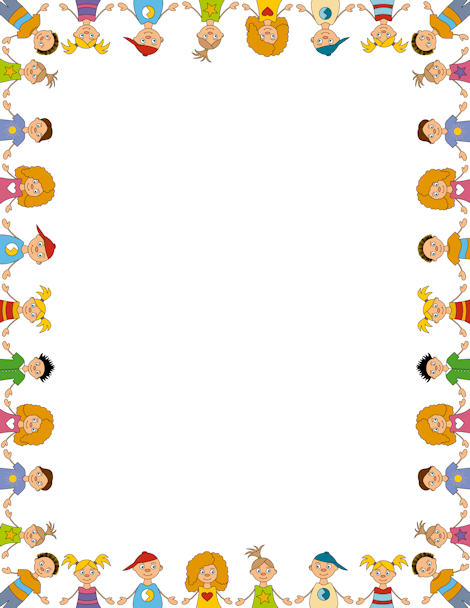 «Όλου του κόσμου τα παιδιά» (Χάρη Σακελλαρίου)«Αν όλα τα παιδιά της γης…» (Γιάννη Ρίτσου)   ΕΡΓΑΣΙΑ:       Να  εντοπίσετε στα δύο ποιήματα στίχους που να φαίνεται ότι:       Όλοι οι άνθρωποι της γης λαχταρούν την αγάπη.Όλοι μαζί φέρνουμε την ειρήνη και τη χαρά στη γη«Όλου του κόσμου τα παιδιά»«Αν όλα τα παιδιά της γης…»«Όλου του κόσμου τα παιδιά»«Αν όλα τα παιδιά της γης…»